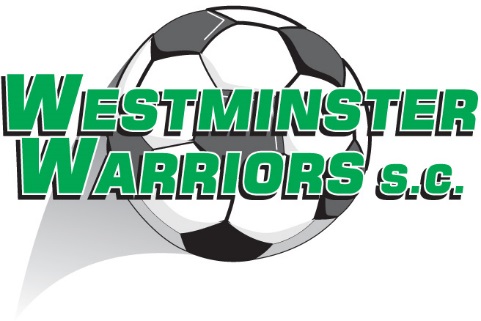 Can I play in the same team as my friends?	You can complete a Request to Play with a Friend form as a formal request to the club to play with one or more of your friends.  This form will be available at sign-on, and thereafter upon request.  This facility is mainly aimed at players in the Under 6 – Under 15/16 age groups.Wherever possible, players who played at the Club last season are automatically allocated to that same team for the upcoming season. If you have strong views for your child not to play in the same team as last year, the Request to Play with a Friend form can also be submitted to the Club indicating your request for your child to be placed in another team if available.Please note that due to team size restrictions and other logistical factors, it may not be possible to satisfy all requests.